О проведении отбора по предоставлению из бюджета Слободо-Туринского муниципального района субсидий некоммерческим организациям, не являющимся государственными или муниципальными учреждениями, образующим инфраструктуру поддержки субъектов малого и среднего предпринимательства на территории Слободо-Туринского муниципального района в 2023 году	В целях реализации мероприятий муниципальной программы «Содействие развитию малого и среднего предпринимательства в Слободо-Туринском муниципальном районе  на 2019 - 2027 годы», руководствуясь решением Думы Слободо-Туринского муниципального района от 23.12.2022 № 189-НПА «О бюджете Слободо-Туринского муниципального района на 2023 год и плановый период 2024 и 2025 годов», постановлением Администрации Слободо-Туринского муниципального района от 27.05.2021 № 226 «Об утверждении порядка определения объема и условий предоставления из бюджета Слободо-Туринского муниципального района субсидий некоммерческим организациям, не являющимся государственными или муниципальными учреждениями, образующим инфраструктуру поддержки субъектов малого и среднего предпринимательства на территории Слободо-Туринского муниципального района»1. Объявить о проведении отбора по предоставлению из бюджета Слободо-Туринского муниципального района субсидий некоммерческим организациям, не являющимся государственными или муниципальными учреждениями, образующим инфраструктуру поддержки субъектов малого и среднего предпринимательства на территории Слободо-Туринского муниципального района в 2023 году.2. Утвердить:1). Извещение о проведении отбора по предоставлению из бюджета Слободо-Туринского муниципального района субсидий некоммерческим организациям, не являющимися государственными или муниципальными учреждениями, образующим инфраструктуру поддержки субъектов малого и среднего предпринимательства на территории Слободо-Туринского муниципального района в 2023 году (далее – извещение о проведении отбора) (Приложение № 1);2). Состав комиссии по предоставлению из бюджета Слободо-Туринского муниципального района субсидий некоммерческим организациям, не являющимися государственными или муниципальными учреждениями, образующим инфраструктуру поддержки субъектов малого и среднего предпринимательства на территории Слободо-Туринского муниципального района в 2023 году (далее - Комиссия) (Приложение № 2).3. Разместить извещение о проведении отбора на официальном сайте Администрации Слободо-Туринского муниципального района в информационно-телекоммуникационной сети «Интернет» http://slturmr.ru/4. Контроль за исполнением настоящего распоряжения возложить на заместителя Главы Администрации Слободо-Туринского муниципального района Казакова В.И.Глава Слободо-Туринского муниципального района 		           	        В.А. Бедулев	ПРИЛОЖЕНИЕ № 1	УТВЕРЖДЕНОраспоряжением АдминистрацииСлободо-Туринского муниципального района от 17.01.2023 № 11Извещение о проведении отбораВ целях реализации мероприятий  муниципальной программы «Содействие развитию малого и среднего предпринимательства в Слободо-Туринском муниципальном районе  на 2019 - 2027 годы», утвержденную постановлением Администрации Слободо-Туринского муниципального района                               от 29 декабря 2018 года № 651 и в соответствии с Порядком, утвержденным постановлением Администрации Слободо-Туринского муниципального района  от 27 мая 2021 года № 226 «Об утверждении порядка определения объема и условий предоставления из бюджета Слободо-Туринского муниципального района субсидий некоммерческим организациям, не являющимися государственными или муниципальными учреждениями, образующим инфраструктуру поддержки субъектов малого и среднего предпринимательства на территории Слободо-Туринского муниципального района» (далее – Порядок), Администрация Слободо-Туринского муниципального района объявляет об отборе по предоставлению из бюджета Слободо-Туринского муниципального района субсидий некоммерческим организациям, не являющимися государственными или муниципальными учреждениями, образующим инфраструктуру поддержки субъектов малого и среднего предпринимательства на территории Слободо-Туринского муниципального района в 2023 году               в размере 600 000 рублей. Критерии для отбора установлены в п.11 Порядка.Для участия в отборе необходимо предоставить заявку по форме согласно приложению № 1 к Порядку.Прием заявок производится с 17 по 31 января 2023 года включительно по адресу: с. Туринская Слобода, ул. Ленина 1, каб. 25.Консультации по тел. 8(34361) 2-11-65.Дата рассмотрения заявок – 01 февраля 2023 года.Приложение: Порядок	ПРИЛОЖЕНИЕ № 2	УТВЕРЖДЕНОраспоряжением АдминистрацииСлободо-Туринского муниципального района от 17.01.2023 № 11СОСТАВкомиссии по предоставлению из бюджета Слободо-Туринского муниципального района субсидий некоммерческим организациям, не являющимся государственными или муниципальными учреждениями, образующим инфраструктуру поддержки субъектов малого и среднего предпринимательства на территории Слободо-Туринского муниципального района в 2023 годуКазаков В.И. 	- 	заместитель Главы Администрации Слободо-Туринского муниципального района, председатель Комиссии;Лихачева С.А.     -     	ведущий специалист отдела экономики Администрации Слободо-Туринского муниципального района, секретарь Комиссии;ЧЛЕНЫ КОМИССИИ:Зырянова Л.А.       -    	заведующий отделом учета и отчетности Администрации  Слободо-Туринского муниципального района;Лавров В.Н.     –  	член Координационного совета по инвестициям и развитию предпринимательства в Слободо-Туринском муниципальном районе, председатель союза промышленников и предпринимателей по Слободо-Туринскому району, глава КФХ (по согласованию)Лыскина О.М.      – 	начальник финансового управления  Администрации Слободо-Туринского муниципального района;Яшина С.А.       -    	заведующий отделом экономики Администрации  Слободо-Туринского муниципального района;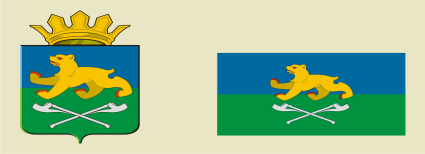 АДМИНИСТРАЦИЯ СЛОБОДО-ТУРИНСКОГОМУНИЦИПАЛЬНОГО РАЙОНАРАСПОРЯЖЕНИЕАДМИНИСТРАЦИЯ СЛОБОДО-ТУРИНСКОГОМУНИЦИПАЛЬНОГО РАЙОНАРАСПОРЯЖЕНИЕАДМИНИСТРАЦИЯ СЛОБОДО-ТУРИНСКОГОМУНИЦИПАЛЬНОГО РАЙОНАРАСПОРЯЖЕНИЕАДМИНИСТРАЦИЯ СЛОБОДО-ТУРИНСКОГОМУНИЦИПАЛЬНОГО РАЙОНАРАСПОРЯЖЕНИЕот 17.01.2023  № 11с. Туринская Слободас. Туринская Слобода